ТВОРЧЕСКО-ПОЗНАВАТЕЛЬНЫЙ ПРОЕКТТЕМА «Самая любимая мама»в средней группе №2МАДОУ «ЦРР детский сад №91 «Строитель» г. Улан-УдэДанный проект направлен на приобщение детей к общечеловеческим ценностям, любви к самому близкому и родному человеку – маме, через интегрированный подход образовательных областей.Тип проекта: Краткосрочный, групповой, творческо-познавательный.                                                                                                                                       Участники: дети средней группы №2, педагоги (воспитатель и музыкальный руководитель), родители.Цель: обобщить социальный опыт ребенка через его творческую и речевую активность, положительное отношение к своей маме.       Задачи:создание условий для свободного выбора детьми деятельности, участников совместной деятельности, для принятия детьми решений, выражения своих чувств и мыслей, оказать недирективную помощь детям, поддержать детскую инициативу и самостоятельность в разных видах познавательной  деятельности. развивать способности детей к построению ассоциативных аналогий между собственными слуховыми ощущениями и звуковыми, пластическими образами.познакомить детей с новыми женскими профессиями (стюардесса, топ-модель, кассир, швея – портниха, учитель физкультуры);закрепить знания детей о роли мамы в их жизни, через раскрытие образа матери в поэзии, в живописи, музыке, художественной литературе;развивать творческие способности детей в продуктивной и в музыкальной деятельности;создание условий для социально-нравственного развития детей в процессе воспитания любви и взаимопонимания с самым близким человеком – мамой.Сроки: 26 февраля – 7 марта.Предполагаемый результат:Развитие творческих способностей детей в продуктивной и в музыкальной деятельности.Обогащение знаний детей о роли мамы в их жизни, через раскрытие образа матери в поэзии, в живописи, музыке, художественной литературе.  Осознание детьми доброго, заботливого отношения к маме.укрепление взаимодействия с родителями, продолжение тесного сотрудничества с ними.Продукты проекта:стенгазеты «Моя мамочка», буклеты «Мамины профессии», выставка рисунков «Портрет мамочки» и аппликаций «Букетик для мамы»,сценарий итогового мероприятия «Празднично – тематического вечера  «Самая любимая мама». Презентация. Этапы работы над проектом:   I этап - подготовительный (накопление знаний).   II этап – совместная деятельность детей, родителей, педагогов.   III этап – заключительный (результат).Интеграция темы по образовательным областям:Познавательное развитие.Познавательно - исследовательская деятельность «Кем работает моя мама?»Экскурсия к маме на работу,Знакомство с рабочим местом и предметами трудовой деятельности мамы.Изготовление планшета «Мамина профессия»Защита и презентация своей работы.Образовательные ситуации, общение, беседы:               «Я люблю свою мамочку»,               «Я играю с мамой»,                «Как я помогаю дома»,               «Расскажи про профессию мамы».Дидактические игры:               «Кто кому кем приходится» (детёныши животных),               «Что такое хорошо, что такое плохо» (правила поведении, слушаться старших… и т.д.),               «Назови ласково» (мама-мамочка, Таня-Танечка),               «Назови имя, отчество мамы»,               «Передай настроение» (работа над эмоциями для фотосессии),Игры на классификацию и группировку предметов:	«Кому – что?» (предметы по профессиям), «Одежда», «Посуда», «Электроприборы», «Продукты питания», «Мамины помощники» (Развесь бельё, Помоги донести сумки).Коммуникативно-личностное развитиеСюжетно – ролевые игры «Дочки-матери», «Семья», «Мама-продавец», «Мама-врач», «Мама-парикмахер», «Мама – модель» и др.Речевое развитиеЧтение:Сказки:А.М. Горький. «Воробьишко»С.Я. Маршак «Сказка о глупом мышонке»  Стихи:Э.Успенский «Если был бы я девчонкой», С.Михалков «А что у вас?»,  Е.Благинина «Посидим в тишине».Пословицы о маме:«Без матушки родной и цветы бесцветно цветут».«Без матери и солнце не греет».
 «При солнышке тепло, при матушке добро», «Нет лучшего дружка, чем родная матушка», «Мать кормит детей как земля людей».
Просмотр мультфильмов и их обсуждение:«Мама для мамонтёнка».«Мама-цапля».«Зайчишка заблудился».Физическое развитие:Физ.минутка «Учитель физкультуры»,Дыхательная гимнастика «Моя мама – певица»,Спортивная игра «Полёт на самолёте»,Работа над коррекцией осанки и красивой походкой в игре «Мы топ - модели»Художественно — эстетическое развитие:      Продуктивная деятельность.ИЗО «Портрет мамы»,Аппликация  «Букет для мамочки»,Театрализованная деятельность. Инсценировка «Как Таня от мамы убежала».Музыка. Пение песен о маме «Золотая мама», «Каждый по-своему маму поздравит». Танцы «Мы сажали цветики», «Красные сапожки».Образовательное событие «Мамина профессия».	Форма проведения итогового мероприятия проекта: Празднично – тематический вечер, посвященный 8 марта  «Самая любимая мама».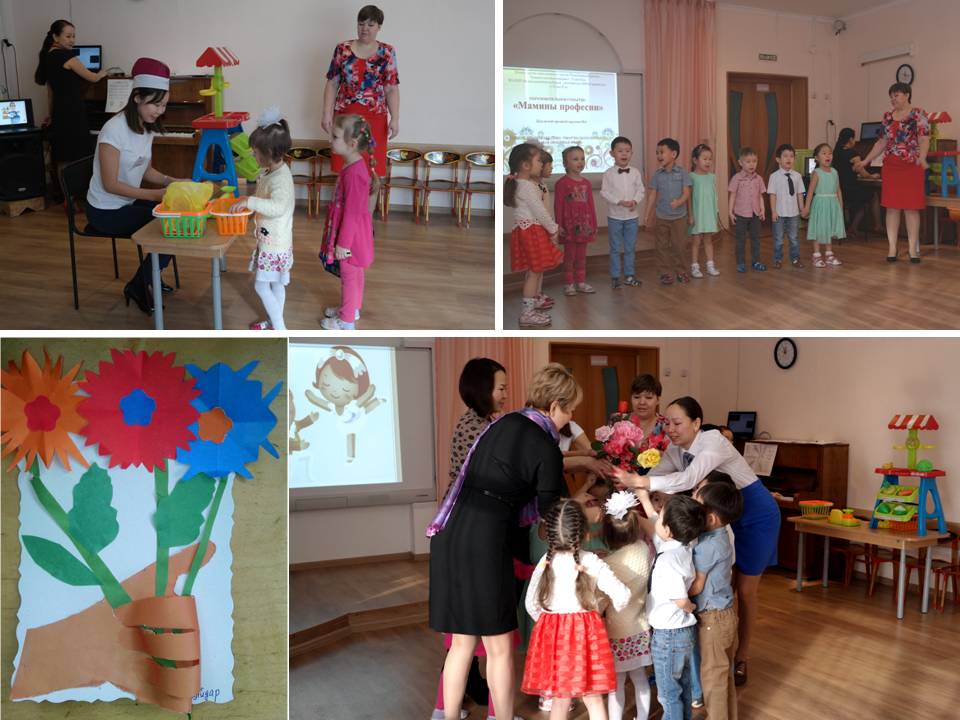 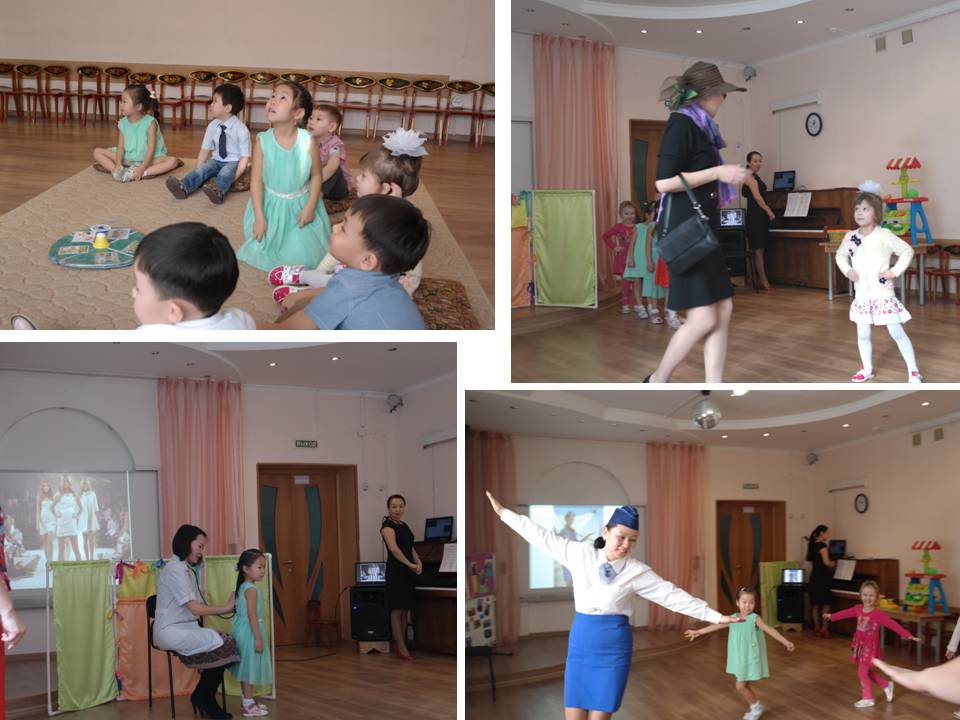 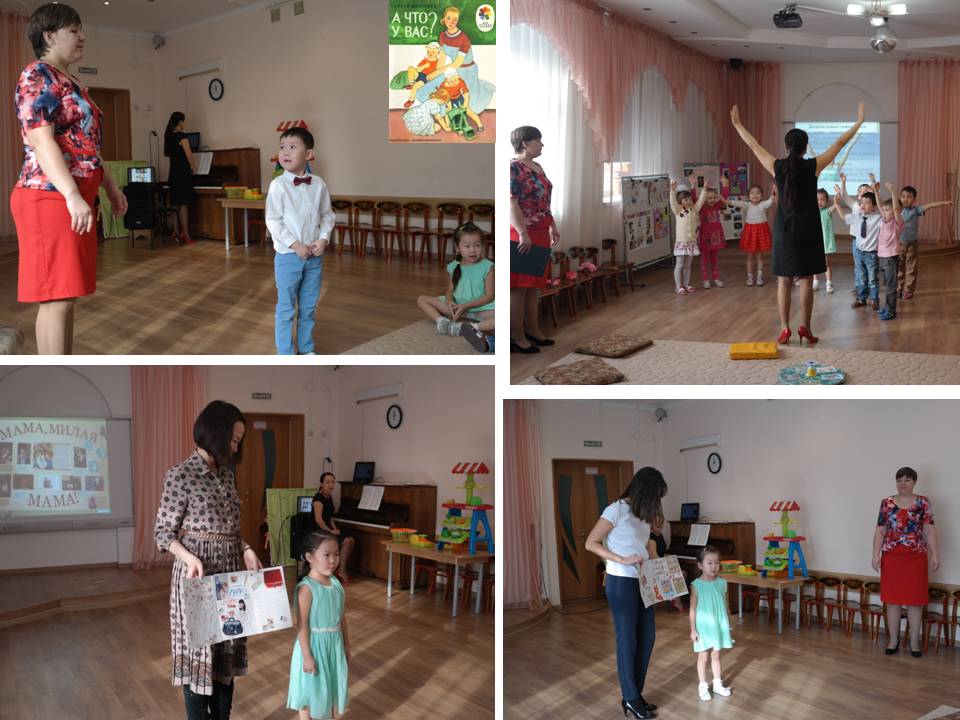 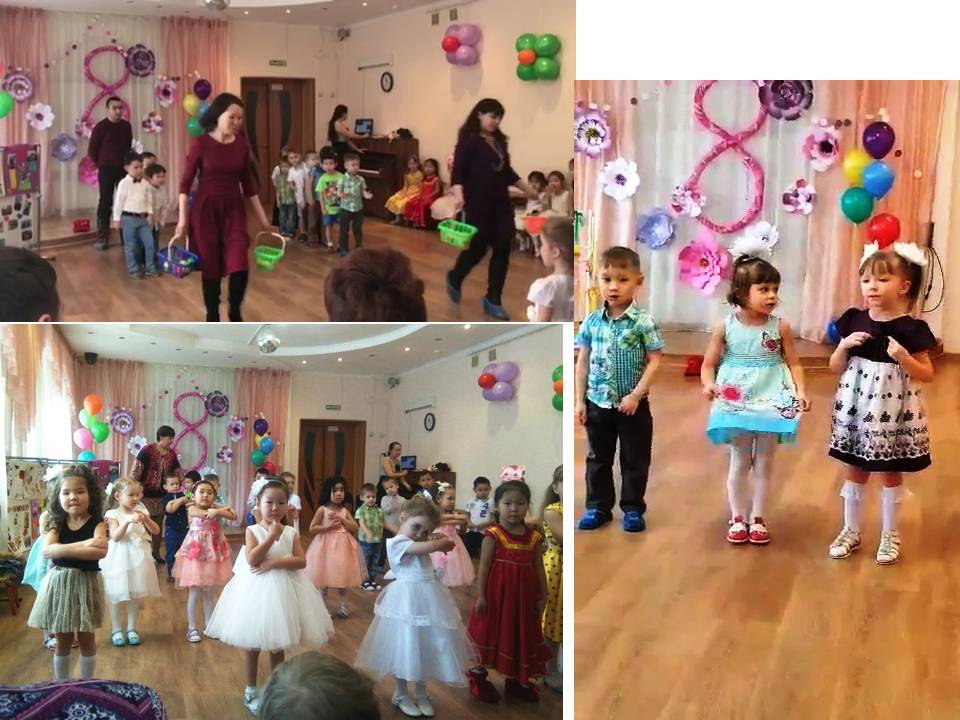 